Российская ФедерацияНовгородская область Чудовский районСОВЕТ  ДЕПУТАТОВ ГРУЗИНСКОГОСЕЛЬСКОГО  ПОСЕЛЕНИЯРЕШЕНИЕот 18.09.2015   №  2п. КраснофарфорныйО  назначении  даты вступленияв должность Главы Грузинскогосельского поселения         В соответствии со статьей 40 Федерального закона от 6 октября 2003 года № 131-ФЗ «Об общих принципах организации местного самоуправления в Российской Федерации» и статьей  26 Устава Грузинского сельского поселения          Совет депутатов Грузинского сельского поселенияРЕШИЛ:Назначить дату вступления в должность Главы Грузинского сельского поселения   25  сентября  2015 года.Опубликовать настоящее решение в бюллетене «Официальный вестник Грузинского сельского поселения» и разместить на официальном сайте администрации поселения в сети «Интернет».Глава поселения   Л.В. Башмачникова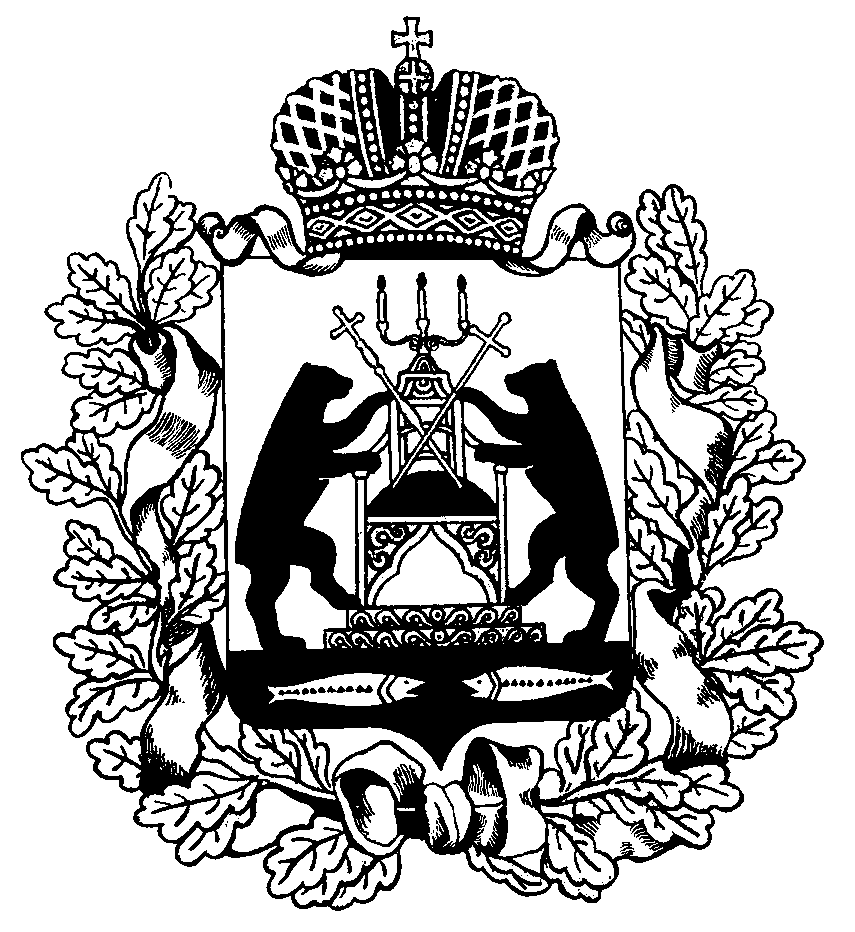 